 Did you know that to every Action there is a Reaction? One way or another, there will always be a Reaction to what you see, hear or feel! You may ignore it or reject it but it is still a Reaction. THE POND AND THE STONEIf I should throw a large Stone into a Pond, you will immediately see the Results! The still water reacts by a Ripple effect that starts at the place the Stone entered and the little waves make their way all the way across the Pond. They strike the distant shore and rebound their way back to the other. The shore all around the little Pond will feel the effect of the waves. God fixed the Law of Physics and we clearly see it in the natural world all around us. It is the Ponds way of saying – The heavy Stone entered my Still Waters – it woke me up – it moved me and I had to React. You saw my Rippling Waves coming and going. The ground of the shore all around me and every life giving form in it felt the Impact of that One Stone! So we see in this physical world that nature Responds and Reacts when Actions are made! Would to God this world would respond to that Living Stone Jesus Christ. For God sent His Mighty Word from Heaven in order to make an impact on the hearts of men.WHAT KIND OF GENERATION       I said all that to say this – I see a Generation today that is Unmoved by the Word of God. There’s no Response to the Gospel of Christ. She is Indifferent to God’s Spirit dealing with her. There is no Response to Conviction!       Sixteen (16) times in the Gospels you will find the expression Jesus used – “This Generation”. In His day over 2,000 years ago, Jesus called it an Evil Generation, Wicked Generation, Adulterous Generation, Sinful Generation, Faithless Generation, and Perverse Generation.  Jesus began to toll the bell for the Jewish nation. Its day of Visitation and Judgment was fast approaching. He weighed the nation in the balance and found them wanting. They had rejected Him. They loved darkness rather than light and now the tide was turning!WHEN JOY OR TEARS CAN’T  MOVE PEOPLEMatthew 11: 16-17 – Jesus Said, But whereunto shall I liken this Generation? (How can I illustrate the response of this Generation? What can I compare it to?) It is like unto children sitting in the Markets, and calling unto their fellows, and saying, We have Piped unto you and ye have not danced; we have Mourned unto you, and ye have not lamented.       To understand what Jesus was saying here – The Market Place was a central area, a place in the cities and towns where people went to do business and to socialize. On certain days of the week, farmers, craftsmen, and merchants of all kinds would bring their produce or wares to sell from stalls, tents, carts or simply from a cleared place on the ground. Children played with each other while their parents bought, sold or visited. Two Games – “Wedding” and “Funeral” were particularly popular.  Weddings and Funerals were the two major social events in Jewish life and children liked to mimic their elders by (pretending) performing mock Weddings and mock Funerals. Weddings involved festive music and dancing, and when children played the Wedding game they expected everyone to dance when the imaginary flute was played, just like grownups did in the real ceremony. Likewise, when they played the Funeral game they expected everyone to Weep and Mourn when the imaginary sad song and hymn of grief was played. But you always had people around who saw and heard them but they paid them No Attention! Nothing the children did either way interested them. It did not satisfy or move them.        Looking at it from the children’s point of view – “Hey everyone, we have Piped unto you, we played our joyful music and you have not danced. We mourned unto you but you did not lament. We have tried both sides of the spectrum. Our music and joyful praise could not move you. It did not excite you. It didn’t even create a desire in your heart to be glad and worship a Loving God who has blessed us. We were happy and rejoiced but you wouldn’t join us. You paid us no mind, wanted no part in it! We even tried the Tears – We cried and showed you our burden – you saw our sorrow and grief over the effects of death that sin has caused and lost souls going to Hell and still there’s no Response – there’s no Reaction!”        Just like the big Stone cast into the Pond, the Pond and every fish in its waters felt it and they reacted. There is more response from the fowls and animals than from man. They know when to hibernate, they know when to migrate, they know when to seek shelter and run from danger but man goes right on – Unmoved!  THE MIGHTY WIND SPEAKS       Look for a moment at the wind. You cannot see the air, can’t behold it, but you sure can see its effects! When the mighty wind blows – it wakes up the forest. Each tree moves under its influence, the leaves dance, the limbs sway and all the birds know it and the animals feel it! That unseen power turns the mighty blades of the turbines. It generates electricity that heats, and lights our homes and cools them in summer. It’s the wind that pushes the clouds over the land to empty their cargo of rain on the dry thirsty ground below. The mighty Wind blows into the sails of big ships and pushes them across the sea to bring the travelers safely home. Yes, we are moved by the wind, we can’t live without it. Yes there is a Reaction to the Wind – you cannot deny it!! All of nature responds to it. But isn’t it amazing that this world and natural things move people, but the Spirit of God can’t?  They have no interest in Spiritual things.        But Jesus said – there is something horribly wrong with this Generation! Their Heart is Indifferent and Cold. I’ve tried Love, but my Love can’t reach them. I’ve showed them Mercy, touched their lives in a thousand different ways, but they won’t Respond – there is no Reaction! I and My Father have Blessed them but there is no Gladness, they are so unthankful, they won’t rejoice and serve me. I have used Judgment to awaken them, I have brought Chastening but it never got their attention. It did not shake them out of their spiritual slumber and move them to repent. They remain dead! There is no Response. What else can I do?        Listen, the greatest thing God ever gave mankind is the sense of touch! O the Response to the human touch of affection that God put in us! A baby reacts to its Mother’s love and her touch, but where is man’s Response to Gods? A LOVE GONE COLDAn illustration: It’s like a Man returning home from being away for a long while and finding his wife lifeless on the floor. He falls to his knees and in tears he reaches out and touches her, but there is no Response! No reaction to his touch, the hands that once held his and the arms that used to embrace him is now motionless and cold. The mouth that use to be filled with laughter is now silent. The tongue that once spoke the beautiful words I Love You, is now still and quiet – she’s gone!        What will it be like when Jesus returns? That day is just about here……just anytime now He will appear. The trumpet will sound as He comes for His Church.  Will He find many indifferent, unresponsive and cold?  Children, this is the last days, the closing moments of time. The love of many is  waxing cold. Remember, in the Law of Physics, there is a point that can be reached that you cannot reverse, you can’t undo or change. The last reaction has been made! You can pass a point that you can never go back to the place you were – you pass into the Place of no Response!        Listen, the Door of Mercy is open now. God’s Hand is holding it open on the hinges of Grace just for you, but it will soon close on this Generation! Can’t you hear Him calling you as He did in Noah’s day……..Come! Come while the Spirit is dealing! Come while there is still time and opportunity! Hurry! Come into the Ark. Jesus is the Ark of safety. SIGNS OF THE END       Can I tell you – There is a storm brewing? It’s the End time! The dark clouds of Tribulation are swiftly gathering. I hear in the distance the rumble of thunder. On yonders horizon are the sounds of the hoof beats of the four Horses and their riders of the Apocalypse ready to appear. Armageddon is fast approaching. The sounds of war are echoing across our globe. Perilous times are now here. We are at the brink of the Coming of the Lord! There is global unrest. Nations are in turmoil. The spirit of violence is filling the land just like Jesus said would come right before He returns. The seas and waves are roaring with perplexity – men’s hearts failing them.A SHAKY TIME Seismic activity is increasing with more and more earthquakes and tremors. The earth is being shaken by winds and fire, droughts and floods. Disaster after disaster and yet it does not touch man’s heart. Mother nature, mother nature they cry….. global warming…... No, God said it is GLOBAL WARNING! There is no response, no reaction toward repentance.  God’s Judgments are upon this earth. She is reeling to and fro like a drunkard. Transgression is heavy upon it. The Antichrist is getting ready to ride onto the world stage, ushered in by government leaders crying for peace and safety. This world is ripe for Judgment.Revelation 14:14  And I looked, and behold a white cloud, and upon the cloud one sat like unto the Son of man, having on his head a golden crown, and in his hand a sharp sickle. 15 - And another angel came out of the temple, crying with a loud voice to him that sat on the cloud, Thrust in thy sickle, and reap: for the time is come for thee to reap; for the harvest of the earth is Ripe. 16 - And he that sat on the cloud thrust in his sickle on the earth; and the earth was reaped. Rev. 14:18 - And another angel came out from the altar, which had power over fire; and cried with a loud cry to him that had the sharp sickle, saying, Thrust in thy sharp sickle, and gather the clusters of the vine of the earth; for her grapes are Fully Ripe.       Listen, this world is ripe for Judgment. Sin has come to the full. The wrath of God will soon be poured out. Can’t you see that the Lord is coming to get us out of here? Just any day, any hour Christ is coming for the Redeemed – the Church - to take her out before God pours out His wrath! We must remain steadfast in this hour!FOR WANT (LACK OR LOSS) OF A NAIL       I don’t know how far back people started shoeing horses. They would attach shoes to the bottom of their hooves with Nails for traction, to keep their footing when running into battle. It is plain to see we are in Warfare! The Holy Ghost through Apostle Paul said to have our feet Shod with the Gospel! Roman soldiers attached Iron Nails or Spikes to the bottom of their boots and shoes for traction to keep them on their feet to do battle. They knew that one slip or fall and they were gone!        I heard an interesting poem – “For want (or loss) of a Nail”. For want of a Nail, a Shoe is lost: For want of a Nail, a horse is lost: For want of a Nail, a rider (soldier) is lost: For want of a Nail, a battle is lost: For want of a Nail, a War is lost: For want of a Nail, a Country is lost!!! And it all started from the loss of just One Nail!       I got to pondering this – for the loss or lack of a tack America is now being Lost! The tack that once held the 10 Commandments on the walls of our schools class rooms, government institutions and judicial courts is missing and we are losing our Nation! For lack of that tack and God’s Laws missing, it has unleashed every kind of Evil on our society. Murder and mayhem now fills our schools along with uncontrollable lust, fornication and sodomy. Listen, I hear the sounds of hoof beats from the hordes of Hell. Be assured, Satan’s army is well shod. Where does that leave us? For want of a Nail. We can’t afford to have one Piece of Armor missing in this last day of battle! O God help us!!       Children, to all this and what we see going on around us in this final hour, WHAT IS OUR REACTION? Are we stirred? Will we remain indifferent, unmoved and cold? What is your answer? Will you run to Jesus and say – “Lord, I need your touch, a new touch. Stir my heart! Revive me and relight a fire within. O God, give me a desire that is greater than all my hindrances. Help me climb higher. I see a need like never before to pray more and read my Bible. I must seek your face and have your presence. I must be about your business! Prepare me Lord, time is running out! Let me watch and get ready and stay ready! I want my final Reaction to be when I hear the Trumpet blow, to be changed in a moment, in the twinkling of an eye and be caught up to meet the Lord in the air and forever be with Him! May God bless my readers!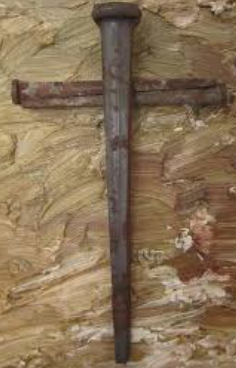 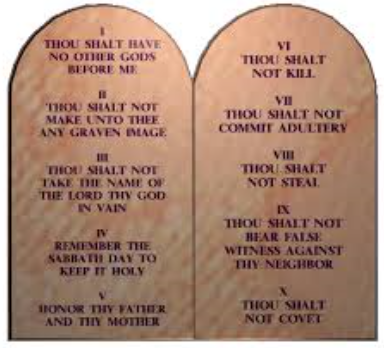 